City of Stanhope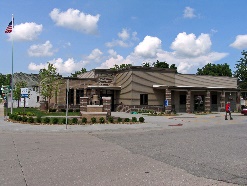 	600 Main Street, P.O. Box 128	Stanhope, Iowa 50246-0128	Telephone: 515.826.3290	Facsimile: 515.826.4290City Council Proceedings June 13, 2023ROLL CALLMayor Brian Miller, at the Community Center located at 600 Main Street, called the regular meeting of the Stanhope City Council to order at 6:00 P.M. on June 13, 2023. Members answering roll call were: Vickie Anderson, Beau Jensen, Terry Painton, Jeff Schroeder. Council member Shaunna Zanker was absent.  Members of the public present: Harold Hove, Keith Bockoven, Erma Bockoven, Jason Loots, Jill Haman, Gary Northrop, Robert Johnson, Bob McNally, Brandi Dilley, Jill Sneed, Rick Young, Roger Hayes Jr, Polly Hayes, Mike Hanson, Kelly Wirtz, and Gary Green. Clerk Neuberger acted in the position of Secretary.CONSENT AGENDAMotion by Vickie Anderson, seconded by Terry Painton, to approve the consent agenda consisting of the following: B-1. Approval of the agenda for 06/13/2023, notice of which was published as prescribed by 1-4 .0105 (2) of the Stanhope Code of Ordinances, 2008 on 06/9/2023, B-2. City Council Minutes of 05/09/2023.  B-3. Approval of the payment of claims in the amount of $166,988.35 and B-4. Approval of the financial reports for the period of 05/01/2023 through 05/31/2023. Vickie Anderson-aye, Beau Jensen-aye, Jeff Schroeder, and Terry Painton-aye. Motion carried.OLD BUSINESS – NUISANCE PROPERTIESClerk Neuberger contacted Stanhope attorney Zach Chizek about the process to proceed with the nuisance properties. We need to start with any nuisance/unsafe properties and send the homeowner a notice. If they do not comply, we can issue a municipal infraction. Once the letter of notice is sent, the homeowner has 30 days to comply with the notice. That would cost the city $800-$1000 per property. Mayor Miller asked council and residents to make an accurate list and turn them in to Clerk Neuberger and go from there.APPROVAL OF PART-TIME PUBLIC WORKSMotion by Beau Jensen seconded by Vickie Anderson to approve the hiring of Tim Dally as part-time public works employee. Vickie Anderson-aye, Beau Jensen-aye, Terry Painton-aye, and Jeff Schroeder-aye. Motion carried. LAGOON Motion by Terry Painton seconded by Vickie Anderson to approve the contract with Chad Patterson to move his goats out to the lagoon. Mike Hanson has spoken with Chad and with the lack of rain there is not enough water so he was not sure if he will be able to take the goats out there or not. He was going to test the water to see if it would be safe. Vickie Anderson-aye, Beau Jensen-aye, Terry Painton-aye, and Jeff Schroeder-aye. Motion carried. ContinuedCity of Stanhope AgendaStanhope City Council MeetingTuesday June 13, 2023 at 6:00 P.M.ENVISION STANHOPEMotion by Terry Painton seconded by Beau Jensen to approve a donation of $3000 to put towards Watermelon Day t-shirts that the sell every year. The t-shirts cost was $4700 this year. Vickie Anderson-aye, Beau Jensen-aye, Terry Painton-aye, and Jeff Schroeder-aye. Motion carried. Envision Stanhope is going to pay for new Welcome Signs at both ends of town. They are also applying for a grant to help with the costs. She submitted the new design to council and they all liked the new design. The new sign will be installed before Watermelon Day and will be installed by the company printing the sign.Envision Stanhope will be blocking off Iowa St at 5:00pm on July 14th for the Block Party. This will allow time to put up the fence for the beer tent. The block party will be from 8-11. Polly will provide the city with a copy of the rider and dram insurance that they have taken out. They have already spoken with EJS and they will be present for the event. Shaunna is working on applying for the liquor license which will need to be approved by council. They are looking at changing the date of City Wide garage sales and having it at the end of August instead. The June date was not good this year. There was some discussion on what date would be best but noting was decided at this time.STANHOPE DEPOTMotion by Beau Jensen seconded by Jeff Schroeder to approve a donation of $1500 to Stanhope Depot. Rick Young approached the council requesting a donation to the Stanhope Depot in the amount of $1500. They had some overages with the cement work and block and is requesting help from the City of Stanhope to put towards that extra cost. Concern was expressed about if there is room in the budget to make the donation. Questions were raised on why some donations are approved and this one is not. It was explained that some yearly donations are built into the budget and the one being requested by the Depot is not, so the council wants to make sure there is room in the budget before approving the donation. Roll call vote was taken and determined that it will be addressed at the next meeting once the budget committee reviews the budget. Vickie Anderson-nay, Beau Jensen-aye, Terry Painton-nay, and Jeff Schroeder-aye. Motion not carried. WETLAND PROJECTRick Young has reached out to multiple governmental officials and has not been able to find anyone that would challenge IDALS. He did speak with a drainage engineer and it would have to be approved by the trustees of the district. He is planning on a meeting in later July with landowners, once he has the date, he will let Clerk Neuberger know so she can pass that information on to residents of Stanhope. CIT Maintenance AgreementJason Loots with CIT presented Mike with a couple of proposals to clean and televise the sewer lines. One proposal was a 4 year maintenance contract. They would divide the town into 4 sections and service 1 section every year. They would give the city a report that will detail which repairs are more important than others. The other proposal was to clean and televise the 1 line that was repaired this last spring. They have current contracts with multiple surrounding towns. Most repairs are done trenchless. Council will reach out for references and table it until the next meeting.ContinuedCity of Stanhope AgendaStanhope City Council MeetingTuesday June 13, 2023 at 6:00 P.M.PUBLIC WORKS REPORTMike Hanson had nothing to report.2023 MOSQUITO SPRAYINGOur previous contractor decided not to renew his license. Mike will contact surrounding towns to see if we can hire their applicator to spray Stanhope.CO-OP TELEPHONE SIDEWALKThe Co-op Telephone is looking to replace the sidewalk in front of their building. They are also wanting to move the handicap ramp located in the middle of the sidewalk to a better location due to people tripping. There is some discrepancy as to who actually put the ramp in. To meet ADA requirements, they would have to increase the grade which would make a trip hazard with neighboring sidewalks. Mayor Miller will have Clerk Neuberger contact the city attorney to find out if we are allowed to move the ramp/spot.POWERLINE TREE TRIMMINGBrad Anderson trimmed some trees on the east end of Main St but there are still a lot of branches by the powerlines. Mayor Miller has talked with Adam (Webster City) and they do not have the man power to trim around powerlines at this time. They city will need to hire a subcontractor to trim around the powerlines. Adam gave Mike some contractors to call. Clerk Neuberger will get those numbers and see if anyone is available and get bids.RESIDENT CONCERNS AROUND TOWNJill Haman addressed the council regarding the items she brought to the council the last 2 month. Beau Jensen said he spoke with Zach Ehlert and he is planning on mowing Butterfly Garden down in the next few weeks. Kids activities – they are ready for checkout at the city office or library. The last thing they need to do is put up the nets. It is on Mike’s list to get them put up. Light pole on Center St – it’s up to Webster City line department. Mike talked to Adam and they replace the worst ones first. The prioritize them based on how bad they are.  MAYOR RESIGNATIONMotion by Beau Jensen seconded by Terry Painton to accept Brian Miller’s letter of resignation as Mayor of Stanhope. Brian addressed the council and said he enjoyed his time as Mayor but he recently started a new job and one of the conditions was to get rid of some side responsibilities. Brian’s recommendation to the council is to not appoint a new mayor and wait until the election in November. Council asked what the options are. Clerk Neuberger said if a mayor is not appointed, she will need to let the county auditor know in 60 days. Vickie Anderson recommended Kelly Wirtz for interim mayor; she does not think we should go without a mayor until January. Clerk Neuberger informed council that the city will need to publish a public notice and open it up for letters of interest before council can appoint. They will discuss the process at the next meeting on June 20, 2023. Vickie Anderson-aye, Beau Jensen-aye, Terry Painton-aye, and Jeff Schroeder-aye. Motion carried. NEW STANHOPE FIRE DEPT MEMBERMotion by Vickie Anderson seconded by Terry Painton to approve Walker Smith as a new member of the Stanhope Fire Department. Vickie Anderson-aye, Beau Jensen-aye, Terry Painton-aye, and Jeff Schroeder-aye. Motion carried. ContinuedCity of Stanhope AgendaStanhope City Council MeetingTuesday June 13, 2023 at 6:00 P.M.NON-AGENDA ITEM #1Brandi Dilley approached the council about the traffic that speeds around her corner. She would like to request that it be on the agenda for the next council meeting. She also asked if it would be possible to remove the parking spot that is at the end of their parking lot, by the fence. Council was not sure if it was DOT or city responsibility because it is on Hwy 17. The city paints the lines so Mike will check.NON-AGENDA ITEM #2Rick Young asked where the intake was that is always running full, because he has been unable to find it. Mike said he would show Rick which one it is. ADJOURNMENTMotion by Terry Painton, seconded by Beau Jensen to adjourn the meeting. Vickie Anderson-aye, Beau Jensen-aye, Terry Painton-aye, and Jeff Schroeder-aye. Motion carried. Motion carried. Time: 7:00 P.M.ATTESTATIONToni Neuberger, City Clerk		Brian Miller, MayorATTEST:          Toni Neuberger, City Clerk                      			Brian Miller, Mayor      